Civic Engagement Program Director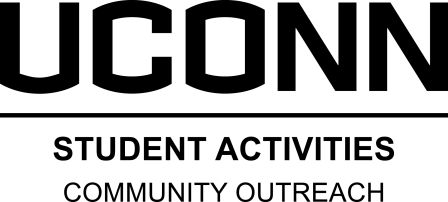 Position DescriptionPosition SummaryUnder the supervision of a designated Community Outreach (CO) staff member and student coordinator, the Civic Engagement Program Director’s role is to coordinate and support on-going civic engagement events and services related to CO activities locally, regionally, and nationally. The Civic Engagement Program Director will design activities that are grounded in the self-identified needs of communities and are enriching for the involved UConn students. This position will be evaluated based on the following criteria. Major Duties and ResponsibilitiesProject Management and Development  Develop relationships and coalitions with CO student leaders, student organizations, and other students on campus interested in organizing events aimed to foster civic engagement Plan and manage activities such as voter registration drives, campaign school trainings, and scheduling meetings with local, state and national representatives Track local, state, and federal legislation as needed Create resources that educate students on advocacy and how they can influence public policyDevelop print and electronic promotional materials as needed Develop partnerships with community-based organizations that enhance project initiativesAssist with project evaluation and student learning assessmentCollaborate with other members of the Civic Engagement & Dialogues team to plan collaborative eventsCommunicate and meet regularly with designated CO staff member Volunteer Management Recruit, screen, train, and support volunteer and work study participantsPrepare participants through orientation and training workshops to achieve project’s objectives; organize meetings, develop training materials, and facilitate activities Provide ongoing monitoring and supervision of participantsCommunicate regularly with participants regarding scheduling, transportation, activity planning, payroll, and other related project functionsRecognize participants for their contributions Organize opportunities for participants to reflect on their experiencesAdministrative Tasks Attend all related CO meetings, trainings, seminars, and workshopsManage any financial or other resources including budgeting, purchasing, and trackingCollect and update data related to programs, membership, and service hoursSchedule and monitor transportation Represent CO at University classes, meetings, or eventsPerform other related duties and activities to support the program and the Office of Community Outreach, as neededProject Participation Project managers are expected to participate in their program on a regular schedule as decided with staff supervisorQualificationsMinimum Qualifications: Strong interest in and commitment to community serviceDemonstrated commitment to civic engagement, advocacy and/or public policy developmentCapacity to facilitate individual and group supervisory meetingsCapability to positively represent CO to the University and external community Proficient interpersonal, relationship, and partnership building skills Ability to effectively convey oral and written communication Demonstrated program development and organizational skills including ability to manage multiple tasks/projects and planning special events Ability to work independently, assess programmatic needs, and develop creative solutions A strong appreciation for, as well as a willingness to work with and support, demographically diverse and traditionally underrepresented and oppressed groups (e.g., race, cultural, gender, ability, and sexual orientation)Demonstrated basic knowledge and skill in the use of personal computers and basic software programs such as Microsoft Office Word and Excel Willingness to work flexible hours including evenings and weekendsStudent must not be on academic probation and maintain academic standing in accordance with the Department of Student Activities Student Leader Eligibility Policy (less than a 1.8 semester GPA for 1-23 credits, or less than a 2.0 semester GPA for 24+ credits)Preferred Qualifications:One or more years related experience in a leadership and/or supervisory position One or more years advocacy experience Demonstrated experience organizing and facilitating training workshops and public presentationsExcellent computer skills with an emphasis on Microsoft Office Word and ExcelCommitmentFull academic year commitment is requiredParticipation in all CO trainings is required10-15 hours per week; exact hours and schedule will fluctuate and are flexible to student’s academic schedule The University of Connecticut is an Equal Opportunity Employer and supports all state and federal laws that promote equal opportunity and prohibit discrimination. In keeping with our commitment to build a culturally diverse community, the University of Connecticut encourages applications from women, veterans, people with disabilities and members of traditionally underrepresented populations.